Chủ đề: Giải bài tập tiếng Việt 2 Kết nối tri thức - Bài 25 (tập 1): Sự tích hoa tỉ muộiGiải bài tập Tiếng Việt 2 tập 1 bài 25 Kết nối tri thứcĐọc tài liệu tổng hợp hướng dẫn đọc bài: Sự tích hoa tỉ muội, viết, nói và nghe thật chi tiết phía dưới, mời phụ huynh cùng các em học sinh tham khảo để hiểu bài và chuẩn bị bài tốt nhất nhé. I. Đọc: Sự tích hoa tỉ muội* Khởi động: Câu hỏi.Nói về những việc anh chị thường làm cho em?  Trả lời câu hỏi trang 109 sgk Tiếng Việt 2 tập 1 Kết nối tri thứcAnh chị chơi với em, sắp xếp và dọn dẹp đồ chơi,… * Trả lời câu hỏi: Câu 1.Tìm những chi tiết cho thấy chị em Nết, Na sống bên nhau rất đầm ấm.Trả lời câu 1 trang 110 sgk Tiếng Việt 2 tập 1 Kết nối tri thứcChị nết có gì cũng nhường em; Đêm đông, Nết ôm em cho em đỡ rét; Na ôm choàng lấy chị, cười rúc rích; Nết ôm em thật chặt, thầm thì; Hai chị em ôm nhau ngủ,… Câu 2.Nước lũ dâng cao, chị Nết đưa Na đến nơi an toàn bằng cách nào? Trả lời câu 2 trang 110 sgk Tiếng Việt 2 tập 1 Kết nối tri thứcNước lũ dâng cao, chị Nết đưa Na đến nơi an toàn bằng cách cõng em chạy em dân làng. Câu 3.Nói về điều kì lạ xảy ra khi Nết cõng em chạy lũ.Trả lời câu 3 trang 110 sgk Tiếng Việt 2 tập 1 Kết nối tri thứcĐiều kì lạ xảy ra khi Nết cõng em chạy lũ: Bàn chân Nết đang rớm máu, Bụt thương Nét nên đã giúp bàn chân Nết bỗng lành hẳn; nơi bàn chân Nết đi qua mọc lên những khóm hoa đỏ thắm. Câu 4.Theo em, vì sao dân làng đặt tên loài hoa ấy là hoa tỉ muội?Trả lời câu 4 trang 110 sgk Tiếng Việt 2 tập 1 Kết nối tri thức- Vì hoa đẹp như tình chị em của Nết và Na. - Vì hoa có bông hoa lớn che chở nụ hoa bé nhỏ như Nết che chở cho em Na. - Vì hoa có nhiều hoa giống nụ, giống như chị em quây quần bên nhau. … * Luyện tập theo văn bản đọc: Câu 1.Xếp các từ ngữ dưới đây vào nhóm thích hợp:đỏ thắm    bé nhỏ    chạy theo   cõng    đẹp    đi qua    cao    gật đầua. Từ chỉ hoạt độngb. Từ chỉ đặc điểmTrả lời câu 1 luyện đọc trang 110 sgk Tiếng Việt 2 tập 1 Kết nối tri thứca. Từ chỉ hoạt động: chạy theo, cõng, đi qua, gật đầu. b. Từ chỉ đặc điểm: đỏ thắm, bé nhỏ, đẹp, cao. Câu 2.Đặt một câu nói về việc chị Nết đã làm cho em Na.Trả lời câu 2 luyện đọc trang 110 sgk Tiếng Việt 2 tập 1 Kết nối tri thức- Chị Nết luôn nhường em. - Chị Nết ôm em để em được ấm hơn. - Chị Nết kể chuyện cho em nghe. - Chị Nết cõng em đi tránh lũ. II. Viết - Giải bài tập Tiếng Việt 2 tập 1 Bài 25 Kết nối tri thứcCâu 1.Viết chữ hoa N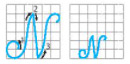 Trả lời câu 1 viết trang 111 sgk Tiếng Việt 2 tập 1 Kết nối tri thức- Quan sát mẫu chữ N : độ cao 2,5 li, rộng 3 li, Gồm 3 nét cơ bản: móc ngược, thẳng xiên và móc xuôi (hơi nghiêng) - Cách viết: Đặt bút trên đường kẻ ngang 2, viết nét móc ngược trái tới tận đường kẻ 6 (lưu ý đầu nét tròn). Từ điểm dừng bút tại đường kẻ ngang 6, chuyển hướng để viết nét thẳng xiên và dừng ở đường kẻ ngang 1. Tiếp theo, viết nét móc xuôi phải từ dưới lên, đến đường kẻ 6 thì cong xuống (lưu ý đầu nét tròn). Điểm dừng bút ở đường kẻ ngang 5. Câu 2.Viết ứng dụng: Nói lời hay, làm việc tốt. Trả lời câu 2 viết trang 111 sgk Tiếng Việt 2 tập 1 Kết nối tri thức- Viết chữ hoa N đầu câu, chú ý cách nối chữ viết hoa với chữ viết thường, khoảng cách giữa các tiếng trong câu, vị trí đặt dấu chấm cuối câu. III. Nói và nghe - Giải bài tập Tiếng Việt 2 tập 1 Bài 25 Kết nối tri thứcCâu 1.Dựa vào câu hỏi gợi ý, đoán nội dung của từng tranh: 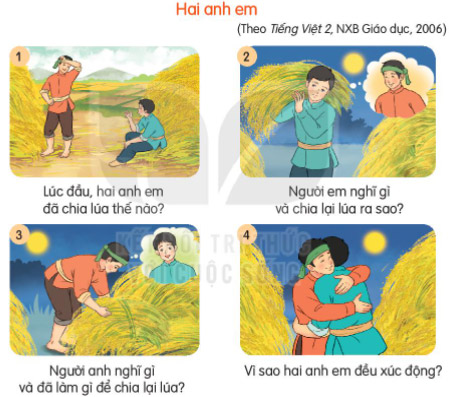 Trả lời câu 1 nói và nghe trang 111 sgk Tiếng Việt 2 tập 1 Kết nối tri thức- Tranh 1: Vẽ cảnh hai anh em chia lúa.- Tranh 2: Vẽ cảnh người em nghĩ tới anh và mang phần lúa của mình để sang đống lúa của người anh. - Tranh 3: Vẽ cảnh người anh nghĩ tới em và mang phần lúa của mình để sang đống lúa của người em. - Tranh 4: Vẽ cảnh hai anh em xúc động ôm lấy nhau khi biết chuyện cả hai đều thương nhau, biết nghĩ cho nhau. Câu 2.Nghe kể chuyện. Trả lời câu 2 nói và nghe trang 111 sgk Tiếng Việt 2 tập 1 Kết nối tri thứcHAI ANH EM (1) Ở cánh đồng nọ, có hai anh em cày chung một đám ruộng. Ngày mùa đến, họ gặt lúa và chất thành hai đồng bằng nhau, để cả ở ngoài đồng. (2) Đêm hôm ấy, người em nghĩ: “Anh mình còn phải nuôi vợ con. Nếu phần lúa của mình cũng bằng của anh ấy thì thật không công bằng”. Nghĩ vậy, người em ra đồng lấy lúa của mình bỏ thêm vào phần của anh. (3) Cũng đêm ấy, người anh bạn với vợ: “Em ta sống một mình vất vả. Nếu phần của chúng ta cũng bằng phần của chú ấy thì thật không công bằng”. Thế rồi, người anh ra đồng lấy lúa của mình bỏ thêm vào phần của em. (4) Sáng hôm sau, hai anh em cùng ra đồng. Họ rất đỗi ngạc nhiên khi thấy hai đống lúa vẫn bằng nhau.Cho đến một đêm, hai anh em cùng ra đồng, mình xem vì sao lại có sự kì lạ đó. Họ thấy mỗi người đều ôm trong tay những bỏ lúa định bỏ thêm cho người kia. Cả hai xúc động, ôm chầm lấy nhau.(Theo Tiếng Việt 2, NXB Giáo dục, 2006)Câu 3.Chọn kể 1-2 đoạn của câu chuyện theo tranh. Trả lời câu 3 nói và nghe trang 111 sgk Tiếng Việt 2 tập 1 Kết nối tri thứcỞ cánh đồng nọ, có hai anh em cày chung một đám ruộng. Ngày mùa đến, họ gặt lúa và chất thành hai đống bằng nhau, để cả ở ngoài đồng. Đếm hôm ấy, người em nghĩ thương anh nên đã ra đồng lấy lúa của mình bỏ thêm vào phần của anh. Cũng đêm ấy, người anh bàn với vợ rồi ra đồng lấy lúa của mình bỏ thêm vào phần của em. Sáng hôm sau, hai anh em cùng ra đồng. Họ rất đỗi ngạc nhiên khi thấy hai đống lúa vẫn bằng nhau. Cho đến một đêm, hai anh em cùng nhau ra đồng, rình xem vì sao có chuyện kì lạ đó. Họ thấy mỗi người đều ôm trong tay những bó lúa định bỏ thêm cho người kia. Cả hai xúc động, ôm chầm lấy nhau. Qua câu chuyện chúng ta rút ra bài học: Anh chị em trong một nhà phải luôn yêu thương nhau, biết lo cho nhau, biết nhường nhịn nhau,… * Vận dụng: Kể cho người thân những sự việc cảm động trong câu chuyện “Hai anh em”. Bài kể tham khảoỞ cánh đồng nọ, có hai anh em cày chung một đám ruộng. Ngày mùa đến, họ gặt lúa và chất thành hai đống bằng nhau, để cả ở ngoài đồng. Đếm hôm ấy, người em nghĩ thương anh nên đã ra đồng lấy lúa của mình bỏ thêm vào phần của anh. Cũng đêm ấy, người anh bàn với vợ rồi ra đồng lấy lúa của mình bỏ thêm vào phần của em. Sáng hôm sau, hai anh em cùng ra đồng. Họ rất đỗi ngạc nhiên khi thấy hai đống lúa vẫn bằng nhau. Cho đến một đêm, hai anh em cùng nhau ra đồng, rình xem vì sao có chuyện kì lạ đó. Họ thấy mỗi người đều ôm trong tay những bó lúa định bỏ thêm cho người kia. Cả hai xúc động, ôm chầm lấy nhau.-/-Trên đây là nội dung giải bài tập Tiếng Việt 2 tập 1 bài 25 Kết nối tri thức: Sự tích hoa tỉ muội 109-111 SGK, chúc các em học tốt Tiếng Việt 2 tập 1 Kết nối tri thức thật dễ dàng.